[NÁZEV UDÁLOSTI]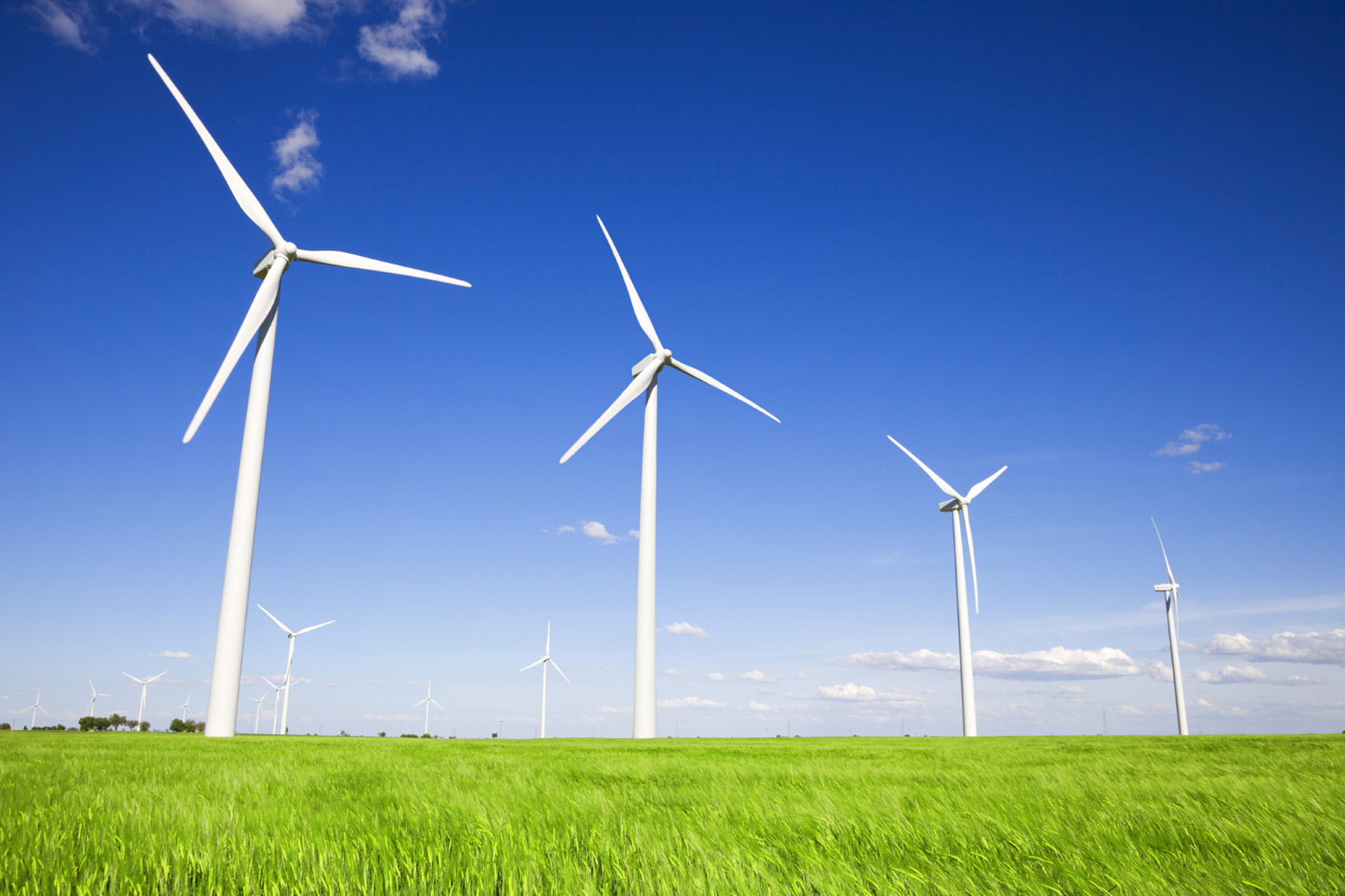 [Podnadpis/popis události][Jakýkoli zástupný text (jako je tento) nahradíte jednoduše tak, že ho vyberete a pak začnete psát. (Do výběru nezahrnujte mezeru vpravo ani vlevo od vybraných znaků.)][Pokud nahradit fotku, odstraňte ji a pak na kartě Vložení klikněte na Obrázek.][Potřebujete přidat text? Když budete chtít jedním kliknutím použít nějaké formátování textu, které vidíte v tomto letáku, najdete ho na kartě Domů ve skupině Styly.][Datum události]   [Čas události][Název místa konání], [Ulice a číslo popisné], [PSČ Město, Země][Webová adresa], [E-mail]